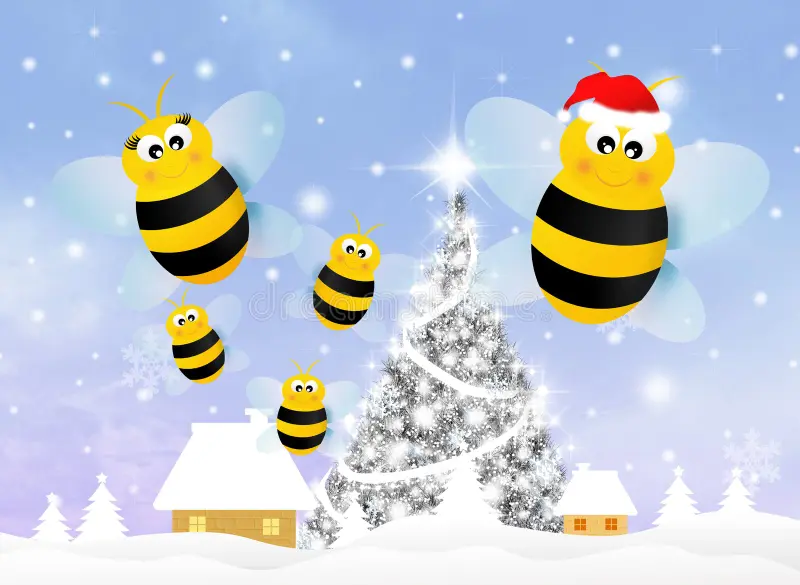 Realizacja treści programowych grupa III „Pszczoły” w miesiącu grudniu.Tematy kompleksowe.Odwiedziny Mikołaja.Zima jest coraz bliżej.        Magia świat.Zabawki.       Zamierzenia wychowawczo-dydaktyczne: rozwijanie mowy, rozwijanie umiejętności wypowiadania się na określony temat,rozwijanie percepcji słuchowej, koordynacji słuchowo-ruchowej,porównywanie liczebności zbiorów, utrwalanie pojęć mniej, więcej, tyle samo, rozwijanie umiejętności przeliczania, odkrywanie zapisu cyfrowego liczby 0, utrwalanie przeliczania w zakresie 7,rozwijanie sprawności fizycznej, zapobieganie pogłębianiu się wad postawy, rozwijanie umiejętności swobodnego ruchu i orientacji w przestrzeni,rozwijanie umiejętności działania w skupieniu, wczuwanie się w sytuację innych osób, wdrażanie do przestrzegania ustalonych reguł, wzmacnianie więzi rówieśniczych, wdrażanie do dbania o własne i cudze rzeczy,poznawanie oznak zimy, rozbudzanie zainteresowania zjawiskami zachodzącymi w przyrodzie,rozwijanie umiejętności logicznego myślenia, rozwijanie kreatywności, budzenie zainteresowania literami, dokonywanie analizy i syntezy na poziomie głoski i sylaby, rozwijanie sprawności manualnej, budzenie poczucia satysfakcji z wykonanej pracy, rozwijanie umiejętności utrzymywania porządku,rozbudzanie zainteresowania kodowaniem, rozwijanie umiejętności tworzenia kodów.poznawanie tradycji bożonarodzeniowych, rozwijanie umiejętności składania życzeń,zapoznanie ze znanymi misiami, rozbudzanie ekspresji teatralnej.zdobywanie informacji na temat zabawek z przyszłości,rozwijanie funkcji poznawczych.„Ruch to zdrowie.” A. BanaśRuch to zdrowie, mówię wam.
Ja o swoje zdrowie dbam.
Jeżdżę dużo na rowerze,
spaceruję też w plenerze.
Na basenie pływam wytrwale,
dbam o zdrowie doskonale.
W piłkę z moim bratem gram.
Ruch jest ważny – mówię wam.
Z siostrą skaczę na skakance,
z mamą chodzę też na tańce.
Z tatą w tenisa od roku gram.                                                                                                                    Ruch jest ważny mówię wam! „Kłótnia kaloszy  K. Gowik.         Pada z nieba deszcz, zimny deszcz.  Wieje z nieba wiatr, zimny wiatr.  A moje kalosze po wodzie chlapu-chlap! A moje kalosze po błocie ciapu-ciap! Ref.: Kap, kap, kap, kap, kap, kap! Ciapu-ciapu, ciap! Aż jednego dnia kalosz siadł, a z kaloszem też jego brat. I postanowili, że pójdą sobie w świat. I postanowili, że pójdą sobie w świat.  Jeden kalosz chciał w sklepie stać, drugi kalosz chciał w piłkę grać.  Niech ktoś ich pogodzi, bo zaraz pójdę spać! Niech ktoś ich pogodzi bo zaraz pójdę spać!  Prawy kalosz aż tupnął: tup! Lewy kalosz aż skoczył: siup! Kto rozsądzi kłótnię, by spokój wrócił tu?  Kto rozsądzi kłótnię, by spokój wrócił tu?  No i wreszcie już kłótni kres. Mama mówi: – Chodź witać deszcz! Pójdziemy po wodzie i dwa kalosze też!  Pójdziemy po błocie i dwa kalosze też! 